93-005  Łódź, ul. Czerwona  3Okręgowa Izba Lekarska w ŁodziAPEL NR 5XXXIV Okręgowego Zjazdu LekarzyOkręgowej Izby Lekarskiej w Łodzi z dnia 9 kwietnia 2016 rokudo Ministra ZdrowiaOkręgowy Zjazd Lekarzy apeluje o zmianę rozporządzenia Ministra Zdrowia z dnia       6 lutego 2012 roku w sprawie sposobu przeprowadzania konkursu na niektóre stanowiska kierownicze w podmiocie leczniczym niebędącym przedsiębiorcą.Dotychczasowe doświadczenia wskazują, że komisje konkursowe, powoływane         na podstawie obowiązujących regulacji prawnych, nie zapewniają należytej merytorycznej oceny kandydatów na stanowisko ordynatora oddziału szpitalnego. Zdaniem samorządu lekarskiego konieczne jest wprowadzenie takich zmian,              by w składach komisji konkursowych większość członków posiadała fachowe kompetencje        w danej dziedzinie medycyny, a także aby w postępowaniu konkursowym brał udział konsultant wojewódzki w tej dziedzinie medycyny.                   Sekretarz 				                                                Przewodniczący    Okręgowego Zjazdu Lekarzy				                        Okręgowego Zjazdu Lekarzy        Małgorzata Sokalszczuk                                                                             Robert Filipczak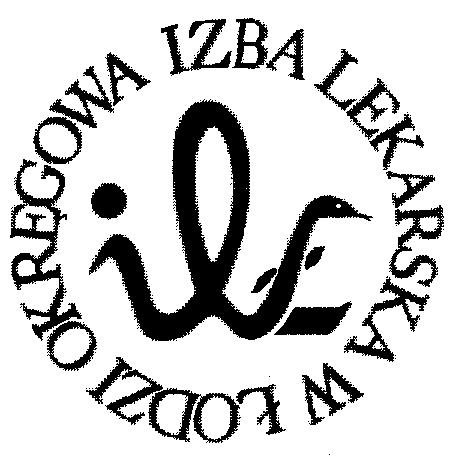 